Viết thư UPU: Giới thiệu đất nước mình lớp 7Viết thư UPU: Giới thiệu đất nước mình được Vietjack sưu tầm và giới thiệu với các bạn để tham khảo chuẩn bị tốt kiến thức để học tốt môn Ngữ văn lớp 7 một cách dễ dàng nhất.Viết thư UPU: Giới thiệu đất nước mình – Bài số 1Jerry thân mến!Mình là Nguyễn Chiến Thắng, học sinh lớp 7, một công dân nhỏ tuổi của nước Cộng hòa Xã hội Chủ nghĩa Việt Nam. Mình rất thích xem chương trình giới thiệu về đất nước của các bạn thiếu nhi thuộc nhiều quốc gia trên thế giới. Tuần qua, sau khi theo chân bạn du ngoạn khắp nước Pháp, thưởng thức vẻ đẹp tuyệt vời của nhiều danh lam thắng cảnh nổi tiếng trên đất nước bạn (tất nhiên là qua màn ảnh nhỏ), mình ao ước rằng một ngày nào đó, mình sẽ được chụp ảnh cùng bạn trước tháp Ép – phen hay Khải hoàn môn của Pa – ri hoa lệ – kinh đô Ánh sáng châu Âu. Tự nhiên, có một điều gì đó thôi thúc mình viết thư làm quen với bạn và thông qua đó giới thiệu về Tổ quốc Việt Nam yêu dấu của mình.Jerry thân mến!Tổ quốc mình là bán đảo hình chữ S nằm bên bờ biển Đông bao la sóng vỗ. Phương Bắc một năm chia thành bốn mùa rõ rệt: xuân, hạ, thu, đông. Còn phương Nam chỉ có hai mùa: mùa khô và mùa mưa. Bầu trời nơi đây quanh năm chan hòa ánh nắng.Mùa xuân phương Bắc của đất nước mình là một bức tranh thiên nhiên tuyệt mĩ. Màu hồng tươi của hao đào trải dài từ những triền núi cao Tây Bắc, Việt Bắc đến thủ đô Hà Nội và châu thổ sông Hồng. Bên sắc hồng của hoa đào là sắc trắng tinh khôi của hoa mận, hoa mơ, cùng hành trăm màu sắc của biết bao loài hoa khác, dệt nên tấm thảm rực rỡ, lung linh. Nếu lắng tai nghe, bạn sẽ thấy ngoài tiếng chim lảnh lót trong vòm lá mướt xanh còn có cả tiếng rù rì của đàn ong bay đi tìm mật cùng rung động nhè nhẹ mơ hồ của những cánh bướm vờn quanh bông hoa vừa hé nở.Xuân qua, hè tới. Tiếng ve ngân ran ran. Hoa phượng nở đỏ rực sân trường báo hiệu một năm học kết thúc. Kì nghỉ hè đầy ắp niềm vui đang chờ đón chúng mình. Trong đầm, hoa sen nở rộ, mùi hương ngào ngạt theo gió bay xa. Những đêm hè gió nồm nam mát rượi thổi lồng lộng trong lũy tre ven làng, tạo ra âm thanh kẽo kẹt đều đều như tiếng võng đưa. Dưới ánh trăng rời rợi sáng, cảnh vật trở nên thơ mộng lạ thường! Làng xóm, cánh đồng, dòng sông, con đường… đều tràn ngập ánh trăng.Lúc sen tàn và cúc nở hoa, gió heo may thổi dọc lòng những con phố nhỏ của Hà Nội, cuốn theo lá vàng rơi xào xạc cũng là lúc mùa thu trở lại. Hồn thu thấm trong trời đất, lòng trong người. Bầu trời xanh ngăn ngắt và cao vời vợi. Những chòm mây trắng lãng đãng phiêu du về cuối trời xa… Mùa thu ở đất nước mình đã đi vào thơ ca, nhạc họa với vẻ đẹp mê đắm lòng người.Thế rồi mùa đông len lén đến gần từ độ cuối thu, trong những cơn gió se se lạnh. Những buổi sáng sương mù giăng giăng, cảnh vật chìm trong màn sương mờ ảo và những ngày mặt trời trốn rét, ngủ quên trong tấm chăn mây dày xốp. Trên mặt đất, nhiều loài hoa vắng bóng. Lá rụng. Cây cối trơ cành khẳng khiu. Dường như sự sống thu cả vào trong, đợi chờ chim én báo mùa xuân đến.Jerry thân mến!Đất nước Việt Nam yêu dấu của mình còn có nhiều danh lam thắng cảnh. Địa đầu Tổ quốc có Sa Pa được mệnh danh là thiên đường trên mặt đất, một ngày có đủ bốn mùa. Cao Bằng với hang Pác Bó, suối Lê – nin, núi Các – Mác… nơi Bác Hồ – vị lãnh tụ kính yêu lãnh đạo nhân dân đứng lên làm cách mạng giải phóng dân tộc khỏi ách nô lệ của giai cấp phong kiến và thực dân xâm lược. Cây đa Tân Trào ở Tuyên Quang, nơi chứng kiến sự ra đời của Đội Việt Nam tuyên truyền giải phóng quân, gắn liền với tên tuổi lẫy lừng của vị tướng tài ba Võ Nguyên Giáp. Phú Thọ với 99 ngọn núi giống như 99 con voi quay đầu về đất tổ Hùng Vương với bạt ngàn Rừng cọ, đồi chè, đồng xanh ngào ngạt. Bắc Ninh – xứ sở của dân ca quan họ, của chùa Bút Tháp, tranh Đông Hồ. Quảng Ninh với vịnh Hạ Long được đánh giá là một trong những kì quan của thế giới. Thủ đô Hà Nội ngàn năm văn vật với Chùa Một Cột, đài Nghiên, tháp Bút trước cửa đền Ngọc Sơn nằm giữa Hồ Gươm. Nơi đây gắn liền với truyền thuyết Rùa Vàng đòi lại gươm báu mà Long Quân đã cho Lê Lợi mượn để đánh đuổi giặc Minh xâm lược. Hà Nội còn có lăng Chủ tịch Hồ Chí Minh và quảng trường Ba Đình lịch sử.Dọc đường vào Nam, dải đất miền Trung non nước hữu tình đẹp như tranh họa đồ. Nghệ An, Hà Tĩnh có núi Hồng, sông Lam. Quảng Bình có động Phong Nha được đánh giá là đẹp nhất thế giới. Cố đô Huế với đền đài, cung điện, lăng tẩm, chùa chiền… cổ kính trang nghiêm, trầm mặc. Dòng Hương Giang lờ lững trôi xuôi, bồng bềnh những con thuyền nhè nhẹ mái chèo khua nước, hòa cùng tiếng hò mái nhì, mái đẩy văng vẳng lúc chiều buông hay trong đêm thanh vắng. Những thiếu nữ nón bài thơ trắng che nghiêng, tà áo dài tím phất phơ trước gió, giọng nói ngọt ngào, sâu lắng… Tất cả tạo nên nét đẹp Huế không nơi nào có được.Qua đèo Hải Vân – đệ nhất hùng quan là tới miền đất Quảng với Ngũ Hành Sơn, với phố cổ Hội An nổi tiếng, quanh năm dập dìu du khách bốn phương. Dọc theo quốc lộ 1, những rừng dừa Tam Quan, Bình Định bạt ngàn ven biển. Tiếng gió vi vu hòa cùng tiếng sóng tạo thành những bài ca bất tận. Vào đến Nha Trang, dừng chân một vài ngày ở thành phố biển êm đềm để được tắm mình trong làn nước trong xanh, ngả lưng trên bờ cát trắng tinh khôi thì quả là diễm phúc!Sài Gòn – tức thành phố Hồ Chí Minh một thời đã từng được mệnh danh là Hòn ngọc Viễn Đông. Đây là một trung tâm công nghiệp, thương mại lớn có nhịp sống sôi động nhất nước. Sài Gòn có bến cảng Nhà Rồng, nơi ghi dấu bước chân người thanh niên yêu nước Nguyễn Tất Thành ra đi tìm đường cứu nước. Có hãng tàu Ba Son gắn với tên tuổi người công nhân cộng sản lão thành Tôn Đức Thắng… Sài Gòn cũng là nơi kết thúc vẻ vang chiến dịch Hồ Chí Minh lịch sử, quét sạch bóng quân xâm lược Mĩ, lật nhào chính quyền bù nhìn bán nước hại dân thống nhất non sông Việt Nam về một mối. Giờ đây, thành phố mang tên Bác đang từng ngày, từng giờ thay da đổi thịt, phát triển mạnh mẽ và toàn diện.Từ Sài Gòn xuống miền Tây Nam Bộ, trước mắt du khách là một màu xanh mỡ màng của lúa, của những vườn trái cây sum suê. Châu thổ đồng bằng sông Cửu Long nổi tiếng là vựa lúa, vựa cá, vựa trái cây của cả nước. Không thể nào kể hết tên những đặc sản của vùng đất màu mỡ này: gạo Nàng thơm Cần Đước, dưa hấu Long trì, dừa Bến Tre, nhãn lồng Vĩnh Kim, sầu riêng, măng cụt, chôm chôm Cái Bè, xoài cát Hòa Lộc… Quả là Tạo hóa đã hào phóng ban cho con người quá nhiều của ngon vật lạ!Bạn Jerry thân mến!Việt Nam còn là xứ sở của những lễ hội tưng bừng quanh năm. Trong những lễ hội này, người dân cầu mong trời đất, tổ tiên mang lại những điều may mắn và đây cũng là dịp để con cháu bày tỏ lòng biết ơn với những bậc tiền bối có công lao to lớn trong sự nghiệp dựng nước và giữ nước. Mình có thể kể ra đây một vài lễ hội lớn như giỗ tổ Hùng Vương, lễ hội làng Gióng, lễ hội chùa Hương, lễ hội Đức Thánh Trần… ở miền Bắc, lễ hội Tây Sơn ở miền Trung, lễ hội chùa Bà Đen ở Tây Ninh, lễ đâm trâu, lễ đua voi ở Tây Nguyên, lễ Oóc Ombóc ở miền Tây Nam Bộ… Đủ các nghi thức, màu sắc, tín ngưỡng của các dân tộc anh em chung sống trên dải đất này.Giữa mùa thu có Tết Trung Thu dành cho trẻ nhỏ. Chúng mình được ăn bánh Trung Thu, thứ bánh chỉ xuất hiện một lần trong năm và được rước đèn, phá cỗ dưới ánh trăng sáng vằng vặc của đêm rằm tháng Tám, trong tiếng trống ếch, tiếng trống múa lân rộn ràng khắp các ngả đường.Nếu bạn đến Việt Nam vào dịp Tết Nguyên Đán, bạn sẽ được chứng kiến những tục lệ đẹp có tự bao đời của người Việt Nam như tục cúng ông bà, tổ tiên ngày Tết bàng bánh hưng, bánh giầy có từ thời Hùng Vương thứ sáu; tục con cháu mừng tuổi ông bà, cha mẹ và ông bà, cha mẹ mừng tuổi con cháu. Mọi người chúc nhau đạt được những điều tốt đẹp trong năm mới. Mình sẽ kể cho bạn nghe sự tích bánh chưng, bánh giầy và nhiều chuyện lí thú khác có liên quan đến cái Tết thiêng liêng này.Jerry thân mến!Đất nước Việt Nam đẹp đến mức như một nhà thơ đã tự hào khẳng định:Có nơi đâu đẹp tuyệt vời,Như sông, như núi, như người Việt Nam?Có lẽ bạn đã hình dung được một phần nào về Tổ quốc yêu dấu của tôi và hiểu được vì sao con người Việt Nam cần cù, anh dũng lại yêu quê hương, đất nước mình đến thế!Dân tộc Việt Nam rất cởi mở, thân thiện và hiếu khách. Chúng tôi sẵn sàng dang rộng vòng tay, kết bạn với các dân tộc khách trên thế giới, đoàn kết xây dựng cuộc sống hòa bình. Khi nào bạn cùng gia đình có dịp sang thăm Việt Nam, mình sẵn sàng làm người hướng dẫn nhiệt tình trong suốt cuộc hành trình chắc chắn là đầy lí thú.Thư đã dài, mình dừng bút ở đây, hẹn bạn thư sau! Chúc bạn cùng gia đình một năm mới với nhiều điều may mắn!                                                                                                    Thân ái chào bạn!    Nguyễn Chiến Thắng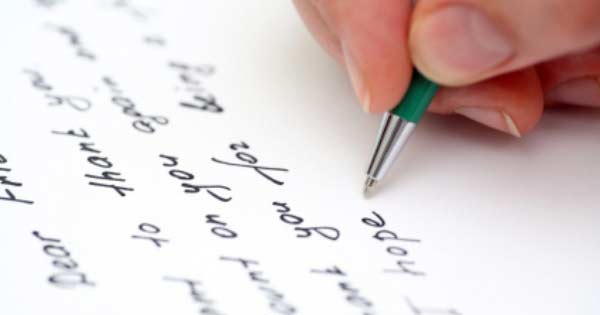 Viết thư UPU: Giới thiệu đất nước mình – Bài số 2Hà Nội ngày 21 tháng 05 năm 2016Bạn Komako thân mến!Tớ tên là Nguyễn Nhật Linh học sinh lớp 7 tớ đến từ đất nước Việt Nam. Tuần vừa qua tớ được du ngoại cùng đất nước bạn với nhiều ấn tượng đẹp và đáng nhớ nhưng chỉ là qua màn ảnh nhỏ.Tớ ao ước rằng một ngày gần đây tớ sẽ được đến thăm đất nước đất nước Nhật Bản thân yêu của bạn để được trượt trên nền tuyết trắng, được khoác trên mình bộ kimono duyên dáng của đất bạn. Được thưởng thức cái lạnh buốt giá.Bạn Komako thân mến!Đất nước Việt Nam của tớ là có hình chữ S với khí hậu ôn đới. Một năm có bốn mùa rõ rệt xuân, hạ, thu, đông. Khí hậu khá ấm áp và dễ chịu.Mùa xuân là mùa của những lễ hội và vui chơi. Mùa của cây cối trăm hoa đua nở, vươn trồi nẩy lộc, mùa của những tuổi trẻ và tình yêu con người căng tràn sức sống. Mùa thu với cơn gió heo may với gió se se lạnh làm cho con người ta như muốn hít thở tất cả vào lòng. Mùa của lá vàng rụng đầy đường phố cả thành phố như tràn ngập sắc vàng.Mùa hè là mùa của du lịch vì đất nước tớ bao bọc xung quanh đều là biển cả. Mùa đông ở đây không quá lạnh, là mùa của những lễ cưới con người như chờ đợi từng ngày để đến mùa đông sưởi ấm cho nhau. Mùa hạ với cái thời tiết khô hanh, màu của những cơn mưa rào trời như đổ nước xuống tưới tiêu cho hoa màu xanh mơm mẩn.Bạn Komako thân mến!Đất nước tớ là một đất nước rất giàu và đẹp bạn à. Có rất nhiều những khu du lịch đã được unetco công nhận là di sản thế giới như: Vịnh Hạ Long, Phong Nha Kẻ Bàng, Phố Cổ Hội An, Nhã Nhạc Cung Đình Huế……Nếu có dịp bạn sang Việt Nam tớ sẽ sẵn sằng làm hướng dẫn viên du lịch cho bạn. Chúng ta sẽ có cuộc vi hành từ Bắc vào Nam. Điểm đầu tiên chúng ta dừng chân đó sẽ là quê hương của người Bác kính yêu của đất nước tớ đó là Nghệ An. Tớ muốn bạn biết rằng tuy Bác là một vị lãnh tụ của đất nước nhưng Bác vẫn có cuộc sống giản dị mà thanh cao.Điểm tiếp theo chúng ta đến sẽ là Huế mộng mơ. Bạn sẽ được ngắm dòng sông hương lặng lờ trôi nó đang vươn mình chuyển hướng nhưng không hề có một tiếng động nào cả. Vẫn cứ im lìm lặng yên. Rồi những cô gái Huế mặc áo tím thủy chung với giọng Huế ngọt ngào dễ đi và lòng người.Và điểm ta không thể bỏ qua đó là Đà Nẵng với cái tên thành phố đáng sống. Bạn sẽ được nằm dài dưới bãi biển Mỹ Khê cát trắng, ngắm nhìn những lớp sóng xô bờ. Điểm đến cuối cùng đó là Hội An. Với những phố cổ dài, kiến trúc hoàn mĩ không chê vào đâu được, con người ở đây bình yên lặng lẽ.Việt Nam quê tớ còn nhiều thứ đẹp lắm tớ sẽ giới thiệu bạn dần dần. Có lẽ bạn đã hình dung được một phần đất nước Việt Nam của tớ và hiểu vì sao con người Việt Nam cần cù và anh dũng lại yêu quê hương đất nước mình đến thế.Dân tộc Việt Nam rất cởi mở và hiếu khách. Chúng tớ sẵn sằng giang rộng đôi tay kết bạn với bạn bè trên toàn quốc và hợp tác để xây dựng cuộc sống hòa bình trên thế giới.Thư đã dài tớ xin dừng bút tại đây. Chúc bạn và gia đình luôn bình an hạnh phúc. Tạm biệt bạn!Thân ái chào bạn!Nguyễn Nhật LinhViết thư UPU: Giới thiệu đất nước mình – Bài số 3Chào Jane thân mến!Mình đã nhận được thư của bạn rồi, mình cảm thấy rất vui, mình cũng cảm thấy hạnh phúc sau khi nghe bạn giới thiệu về đất nước yêu dấu của bạn. những hình ảnh ấy cứ hiện ra trong đầu mình. Đó là những căn nhà đồ sộ những âm thanh xe cộ văng vẳng bên tai mình. Còn có những con đường kéo dài đến vô tận với sự tấp nập và rộn ràng của những người qua lại trên cái mảnh đát mà bạn đã sinh ra và lớn lên.Mình rất là hứng thú để đến lượt mình giới thiệu cho bạn nghe về đất nước tuyệt đẹp, đất nước vĩ đại không gì sánh bằng.Tổ quốc mình mang tên hai chữ Việt Nam, nghe thật oai hùng và tự hào với những truyền thống lịch sử vẻ vang. Đó là các cuộc đấu tranh giành độc lập như cuộc chiến đấu của Hai Bà Trưng. Để mình kể cho bạn nghe về diễn biến của cuộc chiến đấu này. Mùa xuân năm 40 Hai Bà Trưng đã dựng cờ khởi nghĩa ở Hát Môn (Hà Tây) tức thuộc thủ đô Hà Nội bây giờ. Nghĩa quân làm chủ Mê Linh đến Tam Đảo nhanh chóng tiến xuống Cổ Loa và Luy Lâu. Kết quả là cuộc khởi nghĩa thắng hoàn toàn. Thế đấy nhân dân Việt Nam, dân tộc Việt Nam chúng mình sẽ không để cho người khác dễ dàng chiếm vậy đâu.Không chỉ là những truyền thống lịch sử vẻ vang mà nơi đây có những cảnh đẹp thiên nhiên kì vĩ nữa. Như Vịnh Hạ Long, các bãi biển như Nha Trang, cửa Tùng,… thành phố Đà Lạt với những loài hoa đẹp được gọi là thành phố hoa, khu di tích Mỹ Sơn,….Ở đất nước mình còn có các phong tục tập quán độc đáo như ăn trầu, nhuộm răng đen,…Là một người con của đất nước Việt Nam, mình tự hào nói rằng mình rất may mắn khi được sinh ra và lớn lên tại mảnh đất hình chữ S này. Nếu có cơ hội thì bạn hãy ghé thăm đất nước Việt Nam yêu quý này nhé, mình muốn bạn tận mắt chiêm ngưỡng vẻ đẹp nơi đây. Bài viết cũng đã dài rồi, mình hi vọng chúng ta sẽ tiếp tục giữ liên lạc qua thư từ nhé. Tạm biệt nhé!